САРАТОВСКАЯ ГОРОДСКАЯ ДУМАРЕШЕНИЕ24.09.2020 № 74-582г. СаратовО внесении изменения в решение Саратовской городской Думы от 26.09.2014 № 39-449 «Об утверждении тарифов на перевозку пассажиров в муниципальном городском пассажирском электрическом транспорте»В соответствии со статьей 17 Федерального закона от 06.10.2003 № 131-ФЗ «Об общих принципах организации местного самоуправления в Российской Федерации», решением Саратовской городской Думы                    от 10.07.2009  № 42-493 «О Порядке установления тарифов на услуги (работы) муниципальных предприятий и учреждений»Саратовская городская Дума РЕШИЛА:1. Внести изменение в решение Саратовской городской Думы          от 26.09.2014 № 39-449 «Об утверждении тарифов на перевозку пассажиров в муниципальном городском пассажирском электрическом транспорте»             (с изменениями от 26.11.2015 № 52-572, 19.07.2018 № 37-288), изложив дефис второй пункта 1 в следующей редакции:«- стоимость проездных билетов для проезда в городском наземном  электрическом транспорте (трамвай и троллейбус) на период с 1 октября по  31 декабря 2020 года:с использованием автоматизированной системы оплаты проезда:без использования автоматизированной системы оплаты проезда: 2. Настоящее решение вступает в силу со дня его официального опубликования.Председатель Саратовской городской Думы                               В.В. МалетинГлава муниципального образования «Город Саратов»                                  М.А. ИсаевКатегория проездных билетовСтоимость, руб.Пересадочный проездной билет на 2 поездки в течение 90 минут32,0Проездной билет на 5 поездок (в течение 5 дней) 100,0Проездной билет на 10 поездок (в течение 7 дней)190,0Проездной билет на 20 поездок (в течение 15 дней)360,0Проездной билет на 1 день (без ограничения  числа поездок)72,0Проездной билет на 3 дня (без ограничения  числа поездок)204,0Проездной билет на 7 дней (без ограничения  числа поездок)420,0Проездной билет на 10 дней (без ограничения  числа поездок)560,0Проездной билет на 20 дней (без ограничения  числа поездок)1000,0Проездной билет на 30 дней (без ограничения  числа поездок)1350,0Категория проездных билетовТрамвай (руб.)Троллейбус (руб.)Трамвай-троллейбус (руб.)Месячный проездной билет для студентов высших учебных заведений очной формы обучения525,0525,0630,0Месячный проездной билет для пенсионеров525,0525,0630,0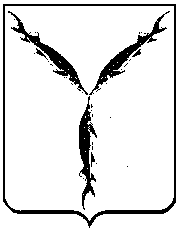 